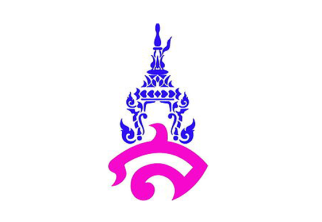 แผนการจัดการเรียนรู้กลุ่มสาระการเรียนรู้ภาษาไทย				โรงเรียนสาธิตมหาวิทยาลัยราชภัฏสวนสุนันทารายวิชา ภาษาไทยพื้นฐาน (ท๒๑๑๐๒) 			ภาคเรียนที่ ๒ ปีการศึกษา ๒๕๖๕หน่วยการเรียนรู้ที่ ๓ เรื่อง กาพย์เห่ชมเครื่องคาวหวาน	ชั้นมัธยมศึกษาปีที่ ๑แผนการจัดการเรียนรู้ที่ ๒ เรื่อง ลักษณะคำประพันธ์ของกาพย์เห่ชมเครื่องคาวหวานเวลาเรียน  ๑๐๐ นาที  					จำนวน ๒ คาบ			อาจารย์ประจำวิชา อาจารย์ภาคภูมิ  คล้ายทองมาตรฐานการเรียนรู้ 	มาตรฐาน ท ๔.๑ เข้าใจธรรมชาติของภาษาและหลักภาษาไทย การเปลี่ยนแปลงของภาษาและพลังของภาษา ภูมิปัญญาทางภาษาและรักษาภาษาไทยไว้เป็นสมบัติของชาติตัวชี้วัด	ท ๔.๑ ม ๑/๕   แต่งบทร้อยกรอง	จุดประสงค์การเรียนรู้	ความรู้ (K)	นักเรียนสามารถบอกฉันทลักษณ์ที่ใช้แต่งเรื่องกาพย์เห่ชมเครื่องคาวหวานได้	ทักษะ / กระบวนการ (P)	นักเรียนสามารถแต่งกาพย์ยานี ๑๑ ได้	คุณลักษณะอันพึงประสงค์(A)	นักเรียนมีความมุ่งมั่นในการทำงานสาระสำคัญ	กาพย์เห่ชมเครื่องคาวหวานเป็นวรรณคดีที่กล่าวถึงอาหารคาว ๑๖ ชนิด คือ มัสมั่น ยำใหญ่ ตับเหล็กลวก หมูแนม ก้อยกุ้ง แกงเทโพ น้ำยา แกงอ่อม ข้าวหุงเครื่องเทศ แกงคั่วส้ม พล่าเนื้อ ล่าเตียง หรุ่ม รังนก   ไตปลา และแสร้งว่า  (รังนกเป็นทั้งอาหารคาวและอาหารหวาน) เมื่อกล่าวถึงอาหารชนิดใด กวีจะพรรณนาเชื่อมโยงไปถึงหญิงคนรักสาระการเรียนรู้	๑. ลักษณะคำประพันธ์ที่ใช้ในการแต่ง เรื่อง กาพย์เห่ชมเครื่องคาวหวาน	๒. ลักษณะของกาพย์เห่	๓. ตัวอย่างวรรณคดีประเภทกาพย์เห่สมรรถนะสำคัญ	ความสามารถในการคิดวิเคราะห์กระบวนการจัดการเรียนรู้ คาบที่ ๑ (จำนวน ๕๐ นาที)ขั้นนำ (จำนวน ๑๐นาที)	๑. ครูเปิดแผ่นป้าย ตัวอย่างคำประพันธ์จากเรื่อง กาพย์เห่เรือ แล้วให้นักเรียนอ่านพร้อมกัน ดังนี้			ปางเสด็จประเวศด้าว 			ชลาลัยทรงรัตนพิมานชัย 			กิ่งแก้วพรั่งพร้อมพวกพลไกร 			แหนแห่เรือกระบวนต้นแพร้ว 			เพริศพริ้งพรายทองพระเสด็จโดยแดนชล 			ทรงเรือต้นงามเฉิดฉายกิ่งเเก้วแพร้วพรรณราย			พายอ่อนหยับจับงามงอน	๒. ครูถามนักเรียนโดยใช้คำถามสำคัญ ดังนี้ 	    ๑) จากบทประพันธ์ที่นักเรียนได้อ่านไปในข้างต้น นักเรียนทราบหรือไม่ว่า  มาจากวรรณคดีเรื่องใดและเป็นลักษณะคำประพันธ์ประเภทใด	    ๒) นักเรียนมีวิธีการอ่าน บทประพันธ์ข้างต้นอย่างไร	๓. ครูเชื่อมโยงเข้าสู่บทเรียนโดยการสรุป  ว่าบทประพันธ์ที่นักเรียนอ่าน เป็นบทประพันธ์ที่มาจากเรื่อง กาพย์เห่เรือ ซึ่งเป็นลักษณะคำประพันธ์เดียวกันที่ใช้แต่งเรื่อง กาพย์เห่ชมเครื่องคาวหวานขั้นสอน (จำนวน ๔๐ นาที) 	๑. ครูเปิด Power Point แผนผังโคลงสี่สุภาพและกาพย์ยานี ๑๑ เพื่อทบทวนความรู้ พร้อมอธิบายความรู้ เรื่อง ลักษณะคำประพันธ์และลักษณะของกาพย์เห่ให้นักเรียนฟัง	๒. ครูยกตัวอย่าง บทประพันธ์ที่มาจากวรรณคดีประเภทกาพย์เห่ให้นักเรียนดู	๓. ครูสุ่มนักเรียน ๒ คน สรุปความรู้และเรื่อง ฉันทลักษณ์ที่ใช้ในการแต่งเรื่อง กาพย์เห่ชมเครื่องคาวหวาน กระบวนการจัดการเรียนรู้ คาบที่ ๒ (จำนวน ๕๐ นาที)ขั้นนำ (จำนวน ๑๐นาที)	๑. ครูอธิบายทบทวนความรู้เรื่อง กาพย์ยานี ๑๑ ให้นักเรียนฟังขั้นสอน (จำนวน ๓๐ นาที) 	๑. ครูให้นักเรียนแต่งกาพย์ยานี ๑๑ มาคนละ  ๓ บทลงในสมุดในหัวข้อ “เพื่อน”	๒. นักเรียน ส่งสมุดที่นักเรียนแต่งให้กับครูเมื่อแต่งเสร็จแล้วขั้นสรุป (จำนวน ๑๐ นาที)	๑. ครูและนักเรียนร่วมกันอภิปราย สรุปความรู้เรื่อง	ลักษณะคำประพันธ์ที่ใช้ในการแต่ง เรื่อง   กาพย์เห่ชมเครื่องคาวหวานสื่อการเรียนรู้	๑. แผ่นป้าย ตัวอย่างคำประพันธ์จากเรื่อง กาพย์เห่เรือ	๒. Power Point  แผนผังโคลงสี่สุภาพและกาพย์ยานี๑๑การวัดและการประเมินผล	การวัดประเมินผล	      ๑. ประเมินการแต่งกาพย์ยานี ๑๑ เรื่อง “เพื่อน”       ๒. สังเกตพฤติกรรมรายบุคคล	เครื่องมือวัดและประเมินผล	        ๑. แบบประเมินการแต่งกาพย์ยานี ๑๑ เรื่อง “เพื่อน”        ๒. แบบสังเกตพฤติกรรมรายบุคคลแหล่งการเรียนรู้สำนักงานคณะกรรมการการศึกษาขั้นพื้นฐาน.๒๕๕๑. หนังสือเรียนสาระการเรียนรู้พื้นฐานวรรณคดีวิจักษ์ ชั้นมัธยมศึกษาปีที่ ๑. กรุงเทพฯ:โรงพิมพ์ สกสค. ลาดพร้าว.	อินเทอร์เน็ตบันทึกผลหลังการจัดกิจกรรมการเรียนรู้ผลการจัดกิจกรรมการเรียนรู้	ด้านความรู้ (K)………………………………………………………………………………………………………………………………………………………………………………………………………………………………	ด้านทักษะกระบวนการ (P)………………………………………………………………………………………………………………………………………………………………………………………………………………………………	ด้านคุณลักษณะอันพึงประสงค์ (A)………………………………………………………………………………………………………………………………………………………………………………………………………………………………ปัญหา และอุปสรรค		………………………………………………………………………………………………………………………………………………………………………………………………………………………………ข้อเสนอแนะ แนวทางในการแก้ไขปัญหา………………………………………………………………………………………………………………………………………………………………………………………………………………………………						ลงชื่อ......................................................................       							     (อาจารย์ภาคภูมิ  คล้ายทอง)แบบสังเกตพฤติกรรมรายบุคคล	คำชี้แจง: ให้ผู้สอนสังเกตพฤติกรรมของนักเรียนระหว่างเรียน  แล้วขีด ✓ ลงในช่องที่ตรงกับระดับคะแนน๔ คือ ดีมาก๓ คือ ดี๒ คือ พอใช้๑ คือ ต้องปรับปรุงลงชื่อ.........................................................ผู้ประเมิน                                                                 		           									      ................../................../.................เกณฑ์การสรุปดีมาก     	หมายถึง   คะแนนรวม ๑๓-๑๖ คะแนนดี           	หมายถึง   คะแนนรวม ๙-๑๒ คะแนน         พอใช้      	หมายถึง   คะแนนรวม ๑-๘ คะแนน         ปรับปรุง   	หมายถึง   คะแนนรวม  ๐ คะแนน         แปลผล ระดับคุณภาพมากกว่า หรือเท่ากับระดับดีถือว่าผ่านเกณฑ์การประเมินแบบประเมินสมรรถนะของผู้เรียนชื่อ..............................................นามสกุล................................................ระดับชั้น....................เลขที่.............คำชี้แจง : ผู้สอนสังเกตพฤติกรรมของนักเรียน และทำเครื่องหมาย ✓ลงในช่องที่กำหนดตามระดับคุณภาพ							ลงชื่อ........................................ผู้ประเมิน							    (...............................................)						 วัน เดือน ปี ที่ประเมิน........../............../............เกณฑ์การให้คะแนนระดับคุณภาพดีมาก      	หมายถึง   พฤติกรรมที่ปฏิบัตินั้นชัดเจน และสม่ำเสมอ  	ให้คะแนน ๓ คะแนนดี          	หมายถึง   พฤติกรรมที่ปฏิบัตินั้นชัดเจน และบ่อยครั้ง   	ให้คะแนน ๒ คะแนน         พอใช้      	หมายถึง   พฤติกรรมที่ปฏิบัติบางครั้ง                      	ให้คะแนน ๑ คะแนน         ปรับปรุง 	หมายถึง   ไม่เคยปฏิบัติพฤติกรรมที่ปฏิบัตินั้นเลย        	ให้คะแนน ๐ คะแนน         เกณฑ์การสรุปดีมาก      	หมายถึง    คะแนนรวม  ๑๓-๑๕ คะแนนดี           	หมายถึง    คะแนนรวม  ๙-๑๒ คะแนน         พอใช้      	หมายถึง    คะแนนรวม  ๑-๘ คะแนน         ปรับปรุง   	หมายถึง   คะแนนรวม  ๐ คะแนน         แปลผล ระดับคุณภาพมากกว่า หรือเท่ากับระดับดีถือว่าผ่านเกณฑ์การประเมินที่ชื่อความรู้ความเข้าใจในเนื้อหาความรู้ความเข้าใจในเนื้อหาความรู้ความเข้าใจในเนื้อหาความรู้ความเข้าใจในเนื้อหาการแสดงความคิดเห็นการแสดงความคิดเห็นการแสดงความคิดเห็นการแสดงความคิดเห็นความสนใจความสนใจความสนใจความสนใจการมีส่วนร่วมในชั้นเรียนการมีส่วนร่วมในชั้นเรียนการมีส่วนร่วมในชั้นเรียนการมีส่วนร่วมในชั้นเรียนที่ชื่อ๔๓๒๑๔๓๒๑๔๓๒๑๔๓๒๑สมรรถนะด้านรายการประเมินระดับคุณภาพระดับคุณภาพระดับคุณภาพระดับคุณภาพสมรรถนะด้านรายการประเมินดีมาก(๓)ดี(๒)พอใช้(๑)ปรับปรุง(๐)ความสามารถในการคิดสามารถคิดวิเคราะห์และสังเคราะห์ได้ความสามารถในการคิดสามารถจำแนกข้อมูลได้ความสามารถในการคิดสามารถจัดหมวดหมู่ข้อมูลได้ความสามารถในการคิดสามารถอธิบายลักษณะของข้อมูลได้ความสามารถในการคิดสามารถเปรียบเทียบลักษณะของข้อมูลได้